DERS BİLGİLERİDERS BİLGİLERİDERS BİLGİLERİDERS BİLGİLERİDERS BİLGİLERİDERS BİLGİLERİDersKoduYarıyılT+U SaatKrediAKTSTürk Çağdaşlaşma TarihiATA 53113+036Ön Koşul Dersleri-Dersin DiliTürkçe 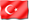 Dersin SeviyesiYüksek LisansDersin TürüSeçmeliDersin KoordinatörüProf. Dr. Tülay BARANDersi VerenlerProf. Dr. Tülay BARANDersin Yardımcıları-Dersin AmacıTürk Çağdaşlaşmasını öğrenmekDersin İçeriğiTürk Çağdaşlaşmasının insan ve toplum üzerindeki etkilerini inceler.Dersin Öğrenme ÇıktılarıProgram Öğrenme ÇıktılarıÖğretim YöntemleriÖlçme Yöntemleri1. Türk Çağdaşlaşma tarihine ilişkin kavramları tanımlar.1,2,3A,B,C2. Osmanlı İmparatorluğun çağdaşlaşmaya bakışını inceler.1,2,3A,B,C3. Türk Çağdaşlaşmasına ilişkin genel bilgiler edinir.1,2,3A,B,C4. Batılılaşmanın Türk çağdaşlaşmasına etkilerini kavrar.1,2,3A,B,C5 Türk Çağdaşlaşması ve Aydın ikilemini analiz eder.1,2,3A,B,CÖğretim Yöntemleri: 1:Anlatım, 2:Soru-Cevap, 3:TartışmaÖlçme Yöntemleri: A:Sınav, B:Sunum, C: Ödev DERS AKIŞIDERS AKIŞIDERS AKIŞIHaftaKonularÖn Hazırlık1Osmanlı İmparatorluğu’nun Çağdaşlaşmaya BakışıBelirlenen metinlerin okunması2İlk Islahatçı Padişahlar ve UygulamalarıBelirlenen metinlerin okunması3Tanzimat Dönemi ve UygulamalarıBelirlenen metinlerin okunması4Birinci Meşrutiyet Dönemi, Jön Türkler ve 1876 AnayasasıBelirlenen metinlerin okunması5Osmanlı İmparatorluğu’nda Siyasi PartilerBelirlenen metinlerin okunması6İkinci Meşrutiyet Dönemi Uygulamaları 1909 AnayasasıBelirlenen metinlerin okunması7Osmanlıda Basın ve Basının Çağdaşlaşmadaki RolüBelirlenen metinlerin okunması8Türk Çağdaşlaşma Hareketi İçerisinde SporBelirlenen metinlerin okunması9Türk Çağdaşlaşma Hareketi İçerisinde MüzikBelirlenen metinlerin okunması10Türk Çağdaşlaşmasında KadınBelirlenen metinlerin okunması11XIX. Yüzyıl Osmanlı İmparatorluğu ile karşılaştırmalı Olarak AvrupaBelirlenen metinlerin okunması12Türk Çağdaşlaşması ve AydınBelirlenen metinlerin okunması13Türk Çağdaşlaşma Çalışmalarının Sonuçları, Sorunları ve Cumhuriyete Kattıkları/KatmadıklarıBelirlenen metinlerin okunması14Türk Çağdaşlaşma Çalışmalarının Sonuçları, Sorunları ve Cumhuriyete Kattıkları/KatmadıklarıBelirlenen metinlerin okunması15Genel DeğerlendirmeBelirlenen metinlerin okunması16Final Sınavı Belirlenen metinlerin okunmasıKAYNAKLARKAYNAKLARDers NotuDiğer KaynaklarNiyazi Berkes, Türkiye’de ÇağdaşlaşmaMATERYAL PAYLAŞIMI MATERYAL PAYLAŞIMI Dökümanlar-Ödevler-Sınavlar-DEĞERLENDİRME SİSTEMİDEĞERLENDİRME SİSTEMİDEĞERLENDİRME SİSTEMİYARIYIL İÇİ ÇALIŞMALARISAYIKATKI YÜZDESİAra Sınav125Ödev125Finalin Başarıya Oranı150Toplam100DERS KATEGORİSİUzmanlık / Alan DersleriDERSİN PROGRAM ÇIKTILARINA KATKISIDERSİN PROGRAM ÇIKTILARINA KATKISIDERSİN PROGRAM ÇIKTILARINA KATKISIDERSİN PROGRAM ÇIKTILARINA KATKISIDERSİN PROGRAM ÇIKTILARINA KATKISIDERSİN PROGRAM ÇIKTILARINA KATKISIDERSİN PROGRAM ÇIKTILARINA KATKISINoProgram Öğrenme ÇıktılarıKatkı DüzeyiKatkı DüzeyiKatkı DüzeyiKatkı DüzeyiKatkı DüzeyiNoProgram Öğrenme Çıktıları123451Farklı alanlardaki kuram, yöntem ve uygulamaları ilgili alana adapte edebilme becerisi kazanma.X2Cumhuriyet tarihi ile ilgili veri toplama, literatür inceleme ve analiz yapma becerisini kazanma.X3Uzmanlık alanları ile ilgili olarak ulusal ve uluslararası çevrelerle iletişim kurabilme becerisi kazanma.X4Bilimsel araştırma sürecine ilişkin yöntem bilgi ve becerisine sahip olma.X5Eleştirel bir değerlendirme ve sentez yapma yeterliliği kazanma.X6Tez konusu ile ilgili yeterli düzeyde araştırma yapmış olmakX7Akademik hayatın gerektirdiği düzeyde davranış ve etik duyarlılığa sahip olma.X8Disiplinler arası çalışabilme becerisine sahip olmak ve farklı alanlardaki kuram, yöntem ve uygulamaları ilgili alana adapte edebilme becerisi kazanmaX9Yeniliklere ve yeni fikirlere açık olma ve yeni fikirler üretebilme becerisi kazanma.X10Mustafa Kemal’in fikir ve ideallerinin tam ve doğru anlaşılmasıXAKTS / İŞ YÜKÜ TABLOSUAKTS / İŞ YÜKÜ TABLOSUAKTS / İŞ YÜKÜ TABLOSUAKTS / İŞ YÜKÜ TABLOSUEtkinlikSAYISISüresi
(Saat)Toplam
İş Yükü
(Saat)Ders Süresi (Sınav haftası dahildir: 16x toplam ders saati)16348Sınıf Dışı Ders Çalışma Süresi(Ön çalışma, pekiştirme)16464Ara Sınav11010Ödev11010Final12020Toplam İş Yükü152Toplam İş Yükü / 25 (s)6,08Dersin AKTS Kredisi6